Il/La Sottoscritto/a:Sig./Sig.raNato a	Prov.	Ilresidente in	(comune italiano o stato estero)	Provincia Indirizzo			Nr.in qualità di (titolare, legale rappresentante, procuratore, altro) (1)della ditta / impresa:sede	(comune italiano o stato estero)	ProvinciaIndirizzi tel., fax e PEC:Telefono	Fax	PECCap/Zip:	C.F.	                                                  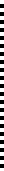 ai sensi degli artt. 46 e 47 del D.P.R. 445/2000 e consapevole ai sensi degli articoli 75 e 76 del medesimoD.P.R. della decadenza dalla partecipazione e dall’eventuale aggiudicazione, nonché della responsabilità penale, cui va incontro in caso di dichiarazione mendace o contenente dati non più rispondenti a verità:DICHIARAdi assumere il Lotto 1a) – Copertura assicurativa Incendio - CIG 99237590FF alle seguenti condizioni:di assumere il Lotto 1b) – Copertura assicurativa Furto - CIG 9923942801 alle seguenti condizioni:(Luogo)	, (data)  	(firmato digitalmente) (2)Si allega la fotocopia del documento di riconoscimento del sottoscrittore in corso di validità ai sensi del D.P.R. 445/2000 e s.m.i..(solo per raggruppamenti temporanei o consorzi ordinari non ancora costituiti o rete diversa da rete-contratto e rete-soggetto, imprese in coassicurazione) (3)I sottoscritti, agenti in nome e per conto dei rispettivi operatori economici mandanti/deleganti, ai sensi e per gli effetti dell’articolo 48, commi 1, 3, 8 del D.Lgs. 50/2016 e s.m.i., con la presente ai sensi degli artt. 46 e 47 del D.P.R. 445/2000SOTTOSCRIVONO IN SOLIDO L’OFFERTA CHE PRECEDEil sottoscrittoin qualità di	(titolare, legale rappresentante, procuratore, altro)dell’operatore economico:	con sede in:Sottoscrive l’atto di impegno e la dichiarazione di offerta: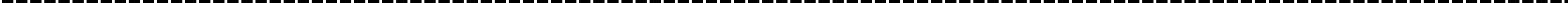 (firmato digitalmente)il sottoscrittoin qualità di	(titolare, legale rappresentante, procuratore, altro)dell’operatore economico:	con sede in:Sottoscrive l’atto di impegno e la dichiarazione di offerta:(firmato digitalmente)il sottoscrittoin qualità di	(titolare, legale rappresentante, procuratore, altro)dell’operatore economico:	con sede in:Sottoscrive l’atto di impegno e la dichiarazione di offerta: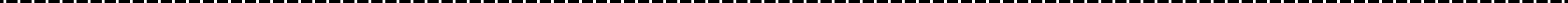 (firmato digitalmente)(Luogo)	, (data)  	Si allegano fotocopie dei documenti di riconoscimento dei sottoscrittori in corso di validità ai sensi del D.P.R. 445/2000 e s.m.i..N.B.: Nel caso di Coassicurazione e di R.T.I. già costituito l’offerta tecnica deve essere firmata dalla sola impresa delegataria/mandataria, mentre nel caso di associazione non ancora formalmente costituita la stessa offerta tecnica deve essere sottoscritta da ciascun rappresentante legale delle Compagnie raggruppande o da loro procuratore, allegando copia di documento di riconoscimento del dichiarante e, nel caso di sottoscrizione da parte di un procuratore, della copia della procura.1	Indicare la carica o la qualifica del dichiarante.2	La presente dichiarazione, resa ai sensi degli artt. 46 e 47 del D.P.R. n. 445 del 2000, deve essere corredata di fotocopia semplice di un documento di riconoscimento del sottoscrittore in corso di validità.3	Cancellare tutto quel che segue se non si tratta di raggruppamenti temporanei o di consorzi ordinari (questa dichiarazione NON deve essere fatta dai consorzi fra società cooperative, consorzi tra imprese artigiane o consorzi stabili).Riferimento CapitolatoElemento tecnicoElemento tecnicoDa Capitolato Speciale di polizzaDa Capitolato Speciale di polizzaOfferta TecnicaOfferta TecnicaSezione II Condizioni Generali di Assicurazione– Art. 7 Facoltà di recessoAbrogazione facoltà di recesso per sinistro da parte della CompagniaAbrogazione facoltà di recesso per sinistro da parte della CompagniaPrevista facoltà bilaterale di recesso per sinistro con preavviso di 120 giorniPrevista facoltà bilaterale di recesso per sinistro con preavviso di 120 giorniCome in corsoRinuncia facoltà di recesso per sinistro da parte della CompagniaCome in corsoRinuncia facoltà di recesso per sinistro da parte della CompagniaSezione IV - Scoperti, franchigie e sottolimitiIncremento del limite di indennizzo per la garanzia Acqua Piovana da € 100.000,00 a € 200.000,00Incremento del limite di indennizzo per la garanzia Acqua Piovana da € 100.000,00 a € 200.000,00Limite di indennizzo della garanzia Acqua Piovana a € 100.000,00 persinistro ed anno assicurativoLimite di indennizzo della garanzia Acqua Piovana a € 100.000,00 persinistro ed anno assicurativo□ Come in corso □ Limite di indennizzo € 200.000,00□ Come in corso □ Limite di indennizzo € 200.000,00Sezione IV - Scoperti, franchigie e sottolimitiRiduzione franchigia frontale da € 1.500,00 a € 1.000,00 per sinistroRiduzione franchigia frontale da € 1.500,00 a € 1.000,00 per sinistroFranchigia frontale€ 1.500,00Franchigia frontale€ 1.500,00□ Come in corso □ Franchigia frontale € 1.000,00□ Come in corso □ Franchigia frontale € 1.000,00Sezione IV - Scoperti, franchigie e sottolimitiRiduzione del minimo scoperto   sulla garanzia Inondazioni, alluvioni da € 20.000,00 a € 10.000,00Riduzione del minimo scoperto   sulla garanzia Inondazioni, alluvioni da € 20.000,00 a € 10.000,00Scoperto del 10% col minimo di € 20.000,00 pergaranzia Inondazioni, alluvioniScoperto del 10% col minimo di € 20.000,00 pergaranzia Inondazioni, alluvioni  □ Come in corso□ Minimo Scoperto€ 10.000,00  □ Come in corso□ Minimo Scoperto€ 10.000,00Sezione IV - Scoperti, franchigie e sottolimitiSezione IV - Scoperti, franchigie e sottolimitiRiduzione dello scoperto sulla garanzia Allagamenti da 20% a 10%Riduzione dello scoperto sulla garanzia Allagamenti da 20% a 10%Scoperto del 20% col minimo di € 10.000,00 pergaranzia AllagamentiScoperto del 20% col minimo di € 10.000,00 pergaranzia AllagamentiCome in corsoScoperto 10%Come in corsoScoperto 10%PT = 0 punti PT= 5 puntiSezione IV - Scoperti, franchigie e sottolimitiSezione IV - Scoperti, franchigie e sottolimitiRiduzione della franchigia sulla garanzia Rottura lastre da € 300,00 ad € 150,00Riduzione della franchigia sulla garanzia Rottura lastre da € 300,00 ad € 150,00Franchigia garanzia Rottura lastre € 300,00Franchigia garanzia Rottura lastre € 300,00□ Come in corso□ Franchigia € 150,00□ Come in corso□ Franchigia € 150,00PT = 0 punti PT= 5 puntiRiferimento CapitolatoElemento tecnicoDa Capitolato Speciale di polizzaOfferta TecnicaSezione II Condizioni Generali di Assicurazione– Art. 7 Facoltà di recessoAbrogazione facoltà di recesso per sinistro da parte della CompagniaPrevista facoltà bilaterale di recesso per sinistro con preavviso di 120 giorniCome in corsoRinuncia facoltà di recesso per sinistro da parte della CompagniaSezione II Condizioni Generali di Assicurazione– Art. 8 Somme assicurate – Limitazioni - ReintegroIncremento del limite di indennizzo per i beni mobili posti su veicoli, dal 20% del valore assicurato per la partita corrispondente al 30%Per i beni mobili posti su veicoli, massimo esborso per ciascun sinistro non superiore al 20% del valore assicurato□ Come in corso □ Massimo esborso 30% del valore assicuratoSezione IV - Scoperti, franchigie e sottolimitiRiduzione della franchigia frontale da € 300,00 ad € 150,00Franchigia frontale€ 300,00□ Come in corso □ Franchigia € 150,00Sezione IV - Scoperti, franchigie e sottolimitiRiduzione dello scoperto sulla garanzia Portavalori da 20% a 10%Scoperto del 20% col minimo di 300,00 per garanzia PortavaloriCome in corsoScoperto 10%Sezione IV - Scoperti, franchigie e sottolimitiIncremento del massimo indennizzo per sinistro della garanzia Furto con destrezza (eccetto portavalori) da € 3.000,00 fino ad € 5.000,00Massimo indennizzo per sinistro della garanzia Furto con destrezza (eccetto portavalori) € 3.000,00Come in corsoMassimo indennizzo € 4.000,00Massimo indennizzo € 5.000,00